CHARLES UNIVERSITY Faculty of Medicine in Pilsen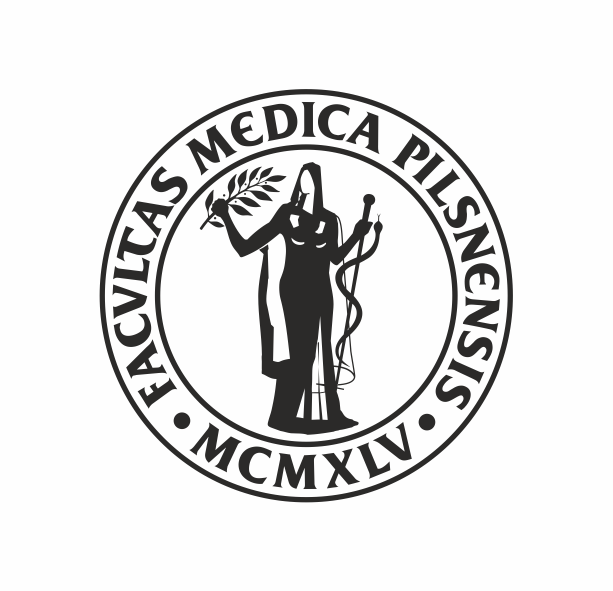 Extended abstract of doctoral dissertation[Title of Dissertation (in English)][Title of Dissertation (in Czech)][Name and Surname of the Author]*[delete after adjusting]* without titlesPilsen  yearThe Dissertation was written during full-time / part-time doctoral study programme ……………………….. at the Department of ….................., Faculty of Medicine in Pilsen, Charles University.Student:	    full name with all titles and his/her /workplaceChair of the Subject Area Board:      full name with all titles and his/her /workplaceSupervisor:     full name with all titles and his/her /workplaceAdvisor:       full name with all titles and his/her /workplace(If established and duly appointed)Opponents:     full names full with all titles and their /workplacesThe defence will take place before the Board for the Defense of the Subject Area Board .............................. (insert name) on ............................. in ................... ............................ from ..................... ... hours(will be added after the announcement of the date, place and time)This work has been supported by grant ………….. (If any)The dissertation is available for inspection at the Department for Science and Research of the Dean´s Office, Faculty of Medicine in Pilsen, Charles University, alej Svobody 76, Pilsen.Following pages:Table of Contents Abstract in Czech (one-page summary) Abstract in English (one-page summary ) Chapters:1. Introduction2. Aims and Hypotheses3. Materials and Methods4. Results5. Discussion6. Conclusion7.  Literature References8.  Overview of own publications in following order:  	1. Monographs and chapters in monographs2. Original scientific papers. The papers where the student is the first author are in bold. In case of the publications in journals with impact factor, the IF value of journals must be given as well – e.g. IF 2,376.3. Overviews, case reports, editorials 4. Survey publications5. Lectures and presentation Recommended length of the extended abstract is 20 – 30 numbered pages of text, format A5, spacing 1-1,5, font 12. The summary is printed from A4 format (printing to a booklet = automatic reduction to A5 format).